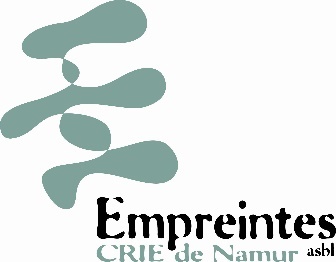 Nous vous remercions de l’intérêt que vous portez à Empreintes. Afin d’évaluer au mieux votre candidature, nous aimerions clarifier avec vous quelques aspects concrets de votre parcours. Nous vous demandons de remplir ce questionnaire, de le sauvegarder sous votre nom et prénom (nomprénom.doc) et de le retourner à mathieu@empreintes.be pour le 04 octobre 2020 au plus tard, accompagné de votre CV. Si votre candidature est retenue, vous serez convié.e pour une première rencontre  soit le 08 octobre (en matinée) soit le 14 octobre (en matinée), soit le 16 octobre (en journée) .Fiche d’identité Nom :Prénom : E-mail : Téléphone :Age :Trajet domicile-Empreintes asbl (Rue Nanon 98, 5000 Namur)- distance totale (km) : - dont en transports en commun (durée) :Disposez-vous d’un permis de conduire ? OUI – NONDate de l’obtention du permis :Etes-vous libre pour entrer en fonction le 1er novembre 2020 ? OUI - NON (précisez si nécessaire)Compétences requises Diplôme le plus élevé : Formations utiles (Indiquez ici les formations ponctuelles pertinentes pour la fonction) :Expérience animationAvez-vous une expérience professionnelle ou autre d’animation de public d’adultesOUI - NON (Si oui, précisez la durée, le contexte, la fonction, le type d’animation) Avez-vous une expérience en matière de pédagogie adapatée à des adultes en situation de précarité ?OUI - NON (Si oui, précisez la durée, le secteur, le contexte, la fonction, les thématiques) Quelle sont, selon vous, les principaux enjeux d’un travail mobilisant des personnes en situation de précarité sur les questions environnementales ? (À expliciter en une dizaine de lignes) Comment imagineriez-vous créer une dynamique de groupe avec ce type de public autour de ces questions ? (À expliciter en une dizaine de lignes)Expérience gestion de projetAvez-vous une expérience en gestion de projet ? OUI - NON (Si oui, précisez la durée du projet, le public cible, la thématique, l’approche, la portée du projet, les différents aspects de la gestion que vous asumiez) Avez-vous mené des partenariats entre plusieurs associations, institutions ?OUI - NON (Si oui, précisez) Enjeux environnementauxComment se concrétise votre sensibilité aux enjeux environnementaux ?Etudes et formations : OUI - NON (précisez) Implication dans une groupe d'action / réflexion : OUI - NON (précisez) Vigilance dans votre quotidien : OUI – NON Autre : (précisez)Vous vous remercions d’avoir pris le temps de répondre à ce questionnaire.